ВСЕМИРНЫЙ КОНГРЕСС ТАТАРКОМИТЕТ ПО РАБОТЕ С ТАТАРСКИМИ КРАЕВЕДАМИ ИСПОЛКОМА ВКТВСЕТАТАРСКОЕ ОБЩЕСТВО КРАЕВЕДОВВСЕРОССИЙСКАЯ ОБЩЕСТВЕННАЯ ОРГАНИЗАЦИЯ «ТАТАРСКИЕ СЕЛА РОССИИ»РЕГИОНАЛЬНАЯ ОБЩЕСТВЕННАЯ ОРГАНИЗАЦИЯ «ОБЩЕСТВО ТАТАРСКИХ КРАЕВЕДОВ» РЕСПУБЛИКИ ТАТАРСТАНРОО РЕСПУБЛИКИ МАРИЙ ЭЛ «ОБЩЕСТВО ТАТАРСКИХ КРАЕВЕДОВ» ОБЩЕСТВО ТАТАРСКИХ КРАЕВЕДОВ РЕСПУБЛИКИ БАШКОРТОСТАНПроводится в рамках 1100-летия принятия ислама предками татар Поволжья и Урала в Волго-Камской Болгарии, 30-летия Всемирного конгресса татар,Года народного искусства и нематериального культурного наследия в Российской Федерации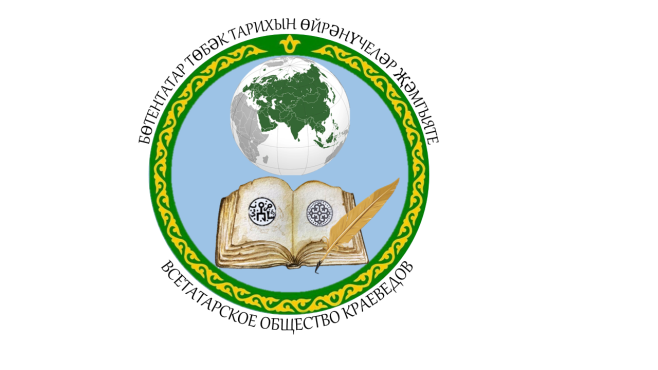 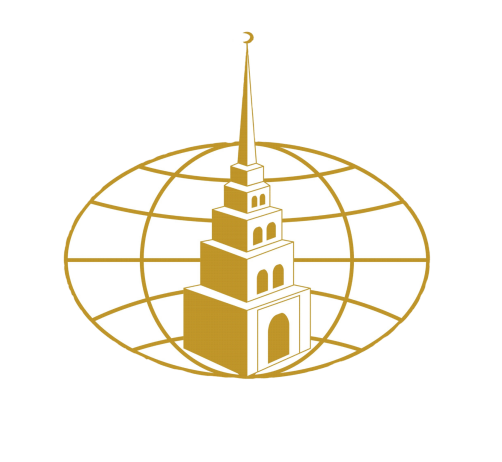 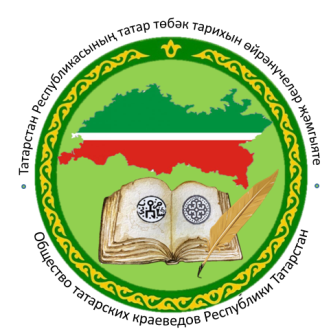 Бөтенроссия түгәрәк өстәл - конференция «ТАТАР ТӨБӘК ТАРИХЫН ӨЙРӘНҮ: 2021 ЕЛДА ТАТАРСТАН ҺӘМ РОССИЯ ФЕДЕРАЦИЯСЕНДӘ ТАТАРЛАР КҮПЛӘП ЯШӘГӘН ТӨБӘКЛӘРНЕҢ ТӨБӘК ТАРИХЫН ӨЙРӘНҮ СТРУКТУРАЛАРЫ ЭШЧӘНЛЕГЕ НӘТИҖӘЛӘРЕ ҺӘМ 2022 ЕЛГА АЛАРНЫҢ ПЛАННАРЫ»Всероссийский круглый стол-конференция«ТАТАРСКОЕ КРАЕВЕДЕНИЕ: ИТОГИ ДЕЯТЕЛЬНОСТИ КРАЕВЕДЧЕСКИХ СТРУКТУР ТАТАРСТАНА И РЕГИОНОВ ИСТОРИЧЕСКИ КОМПАКТНОГО ПРОЖИВАНИЯ ТАТАР В РФ В 2021 ГОДУ И ИХ ПЛАНЫ НА 2022 ГОД» с участием ученых, краеведов и общественных деятелей – активистов татарских историко-краеведческих структур, участников Форумов татарских краеведов и авторов краеведческих изданий (проводится офлайн и онлайн)г. Казань, Всемирный конгресс татар14 февраля 2022 г. (понедельник)Всероссийский круглый стол-конференция«Татарское краеведение: итоги деятельности краеведческих структур Татарстана и регионов исторически компактного проживания татар в РФ в 2021 году и их планы на 2022 год» (г. Казань, 14 февраля 2022 г.)Проводится в рамках 1100-летия принятия ислама предками татар Поволжья и Урала в Волго-Камской Болгарии, 30-летия Всемирного конгресса татар, Года народного искусства и нематериального культурного наследия в Российской ФедерацииМесто проведения:                                                                                            Время проведения:г. Казань, Республика Татарстан                                                                   14 февраля 2022 г. 	                        13.30 – 15.30 часов.Организации-организаторы:Всемирный конгресс татар, Комитет по работе с татарскими краеведами Исполкома ВКТ, ВОО «Татарские села России», РОО «Общество татарских краеведов» Республики Татарстан, РОО Республики Марий Эл «Общество татарских краеведов», «Общество татарских краеведов» Республики Башкортостан.Участники и приглашенные ученые, краеведы и общественные деятели, члены Советов и активисты краеведческих структур и организаций г. Казани, городов и районов РТ, регионов исторически компактного проживания татар в РФ (онлайн в Казани, офлайн в регионах РТ и РФ).Ответственные организаторы: Шакиров Данис Фанисович, Первый заместитель Председателя Национального Совета Всемирного конгресса татар, руководитель Исполкома ВКТ, кандидат филологических наук (г. Казань).Латыпов Фархат Флоритович, руководитель аппарата ВКТ, заместитель руководителя Исполкома ВКТ (г. Казань).Бурханов Альберт Ахметжанович, начальник Комитета по работе с татарскими краеведами Исполкома Всемирного конгресса татар, председатель РОО «Общество татарских краеведов» РТ, первый заместитель Председателя Совета Всетатарского общества краеведов, член Научного Совета по проблемам Социоестественной истории при Институте востоковедения РАН, заслуженный деятель науки РТ, академик РНАН, ПАНИ, АВИН РФ и МГА «Европа-Азия», профессор (г. Казань). Масагутов Руслан Фанисович, руководитель Исполкома Общества татарских краеведов Республики Башкортостан, краевед-исследователь, архивист, научный сотрудник Института истории им. Ш. Марджани АН РТ (г. Уфа).Газизьянова Сания Мансуровна, заслуженный работник культуры РТ, руководитель РОО Республики Марий Эл «Общество татарских краеведов» (г. Йошкар-Ола).Приглашенные:Представители Средств массовой информации, ученые, краеведы, религиозные и общественные деятели, ветераны и молодежь.Программа Круглого стола-конференцииОткрытие Круглого стола-конференции13.30 часов. Место: конференц-зал ВКТВыступление заместителя Председателя-министра РТ, председателя Милли Шура/ Национального Совета ВКТ Шайхразиева Василя Габтелгаязовича. Выступление Первого Председателя Исполкома ВКТ, академика АН РТ, доктора исторических наук, профессора Тагирова Индуса Ризаковича.Приветствие ректора Института культуры мира (ЮНЕСКО), доктора исторических наук, профессора Тагирова Энгеля Ризаковича.Приветствие доктора филологических наук, профессора, К(П)ФУ Миннегулова Хатыйпа Юсуповича.Приветствие краеведа-исследователя, ветерана Великой Отечественной войны 1941-1945 гг. полковника МВД, лауреата Государственной премии РТ им. Г. Тукая Салихова Хариса Салиховича (Харис Салихжана).Модератор: Бурханов Альберт АхметжановичII. Подведение итогов Первого Всероссийского конкурса на «Лучший сельский краеведческий музей» среди татарских краеведов и краеведческих структур регионов татарского мира в пределах РФ в 2021 году.Вручение дипломов и ценных подарков победителям и призерам (В.Г. Шайхразиев, Ф.Г. Галимов, А.А. Бурханов).Награждение активистов краеведческого движения.III. Итоги деятельности краеведческих структур районов и городов Татарстана и регионов исторически компактного проживания татар в РФ в 2021 году и их планы работы в 2022 году в рамках 1100-летия принятия ислама предками татар в Волжской Болгарии и 30-летия ВКТ.Выступления и сообщения:Приветствие председателя Совета Всетатарского общества краеведов, кандидата исторических наук Аблязова Камиля Алимовича.Бурханов Альберт Ахметжанович, начальник Комитета по работе с татарскими краеведами Исполкома Всемирного конгресса татар, председатель РОО «Общество татарских краеведов» РТ, член Научного Совета по проблемам Социоестественной истории при Институте востоковедения РАН, заслуженный деятель науки РТ, академик РНАН, ПАНИ, АВИН РФ и МГА «Европа-Азия», профессор К(П)ФУ и Института культуры мира (ЮНЕСКО) (г. Казань).«Некоторые итоги и перспективы деятельности краеведческих структур районов РТ и регионов исторически компактного проживания татар в РФ в 2021-2022 гг. Деятельность Комитета по работе с татарскими краеведами Исполкома Всемирного конгресса татар и РОО «Общество татарских краеведов» РТ (10 минут)».Масагутов Руслан Фанисович руководитель Исполкома Общества татарских краеведов Республики Башкортостан, краевед-исследователь, архивист, научный сотрудник Института истории им. Ш. Марджани АН РТ (г. Уфа).«Итоги деятельности татарских краеведческих структур Республики Башкортостана в 2021 году». (8 минут).Доклады и выступления Руководителей краеведческих структур при ВКТ, ученых и краеведов Татарстана, Башкортостана, Марий Эл, Ульяновской, Пензенской, Свердловской, Омской, Челябинской, Кемеровской областей, Алтайского края и других регионов (онлайн и офлайн).IV. Подведение итогов круглого стола-конференции: